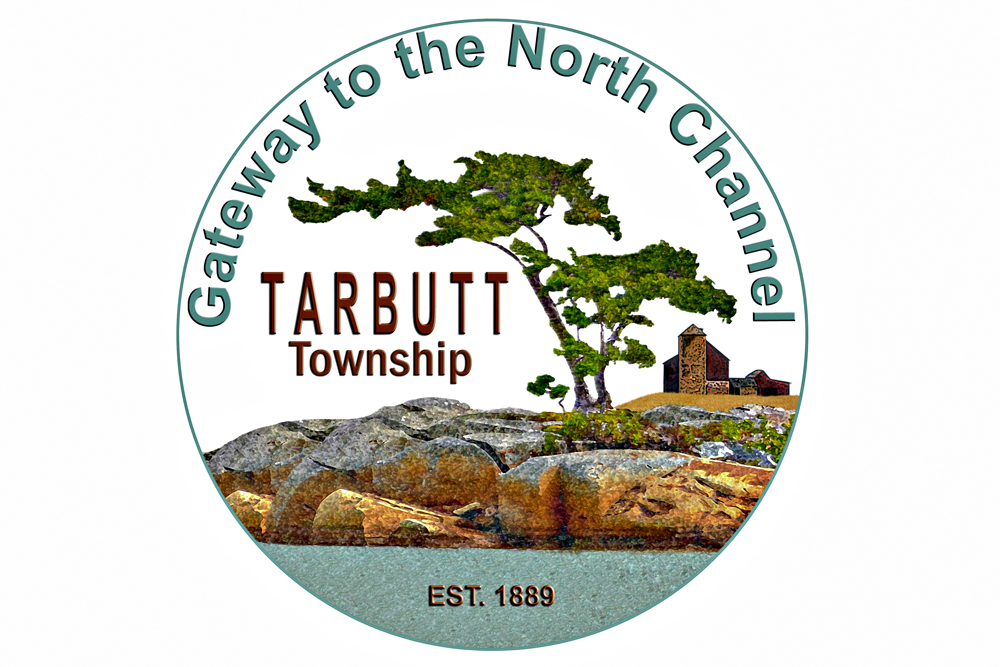 TOWNSHIP OF TARBUTT ACCESSIBILITY – AND INDIVIDAUL ACCOMODATION PLANAccessibility for Ontarians with Disabilities Act (AODA 2005)*** Alternative Formats Available upon Request ***Revision Date: 2015Prepared By:		Glenn Martin Title:                  		Clerk TreasurerPURPOSE The purpose of the policy is to comply with the Employment Standards set out within the Accessibility for Ontarians with Disabilities Act, 2005 (AODA)  Regulation 191/11, section 28 regarding documented individual accommodation plans. DEFINITIONSDisability:As defined by AODA:any degree of physical disability, infirmity, malformation or disfigurement that is caused by bodily injury, birth defect or illness;a condition of mental impairment or a developmental disability;a learning disability, or a dysfunction in one or more of the processes involved in understanding or using symbols or spoken language;a mental disorder.Individual Accommodation PlanA document which outlines the details of individual accommodations for an employee with a disability. (Appendix A)GUIDELINESEmployerIt is the employer’s responsibility to make every reasonable effort to accommodate employees on an individual basis due to an employee’s disability.Develop an individual accommodation plan in accordance with the documented restrictions/limitations of the employeeMay request the employee be evaluated by an outside medical agency or physician or other expert, at the employee’s expense, to assist in determining accommodationMeet with the employee, the relevant Department Head or other workplace representative, to discuss the plan.Provide the accommodation plan in a format that considers the accessibility needs of the employeeEnsure all employee information collected during the development of the plan will remain confidential unless written consent is obtained from the employeeReview the plan with the employee and the relevant Department head on an annual basisEmployeeNotify the Department Head of the request for an individual accommodation planParticipate in the development of the accommodation plan with the Department HeadProvide medical documentation outlining the disability and the need for accommodationRequest, if desired, the attendance of another workplace representative when developing the accommodation planParticipate in an annual meeting with the Department Head to review the planDepartment HeadParticipate in the development of the individual accommodation plan.Monitor and evaluate the accommodation plan once implementedParticipate in the annual review of the plan.PROCEDUREThe worker shall report any disability to the Department Head.An individual accommodation plan will be developed in accordance with the documented restrictions/limitations of the employee.All documentation will be kept confidential unless consent has been received by the employee to release such information to the appropriate parties involved.A copy of the plan will be provided to each of the parties involved.The plan will be reviewed on an annual basis.AttachmentAppendix A – Individual Accommodation Plan Appendix A: Individual Accommodation PlanUnder section 28(1) of the Employment Standard – Documented Individual Accommodation Plans – employers (other than small organizations – less than 50 employees) are required to develop and have in place a written process for the development of documented individual accommodations plans for employees with disabilities. Employee’s Name:  	Date:  	Employee’s Title/department:  	Department Head:  	Sources of expert input into the individual accommodation plan (e.g. human resources, family doctor, specialists):Accommodation measures are to be implemented from ______________ [start date] to _____________ [end date].(If no end date is expected, the next review of this accommodation plan will occur on ______________  [review date].(The accommodation measure(s) should be review at least annually.)Roles and Responsibilities               Employee’s Signature	               Department Head’s SignatureLimitationsJob-related tasks/activities affected bylimitationsIs this an essential jobrequirement?Which job requirements and related tasks require accommodation?What are the objectives of the accommodation (i.e. what mustthe accommodation do to be successful)?What accommodation strategies/tools have beenselected to facilitate this task/activity?Outstanding actions to implementaccommodationAssigned toDue Date